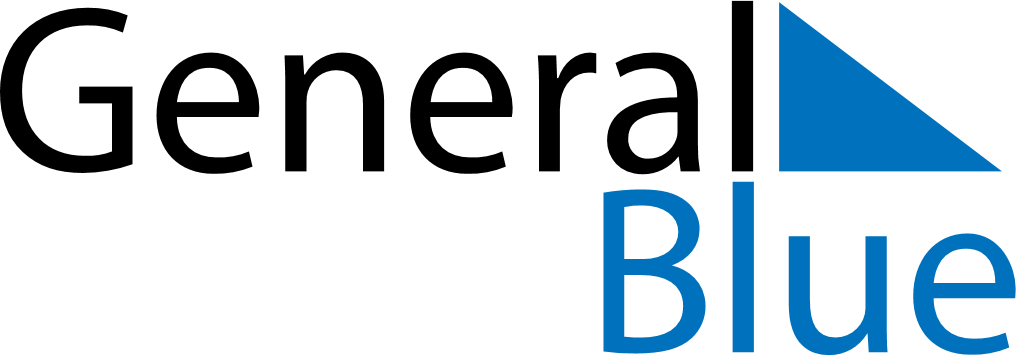 June 2024June 2024June 2024June 2024June 2024June 2024June 2024Thio, South Province, New CaledoniaThio, South Province, New CaledoniaThio, South Province, New CaledoniaThio, South Province, New CaledoniaThio, South Province, New CaledoniaThio, South Province, New CaledoniaThio, South Province, New CaledoniaSundayMondayMondayTuesdayWednesdayThursdayFridaySaturday1Sunrise: 6:26 AMSunset: 5:19 PMDaylight: 10 hours and 53 minutes.23345678Sunrise: 6:26 AMSunset: 5:19 PMDaylight: 10 hours and 53 minutes.Sunrise: 6:26 AMSunset: 5:19 PMDaylight: 10 hours and 52 minutes.Sunrise: 6:26 AMSunset: 5:19 PMDaylight: 10 hours and 52 minutes.Sunrise: 6:27 AMSunset: 5:19 PMDaylight: 10 hours and 52 minutes.Sunrise: 6:27 AMSunset: 5:19 PMDaylight: 10 hours and 51 minutes.Sunrise: 6:28 AMSunset: 5:19 PMDaylight: 10 hours and 51 minutes.Sunrise: 6:28 AMSunset: 5:19 PMDaylight: 10 hours and 51 minutes.Sunrise: 6:28 AMSunset: 5:19 PMDaylight: 10 hours and 50 minutes.910101112131415Sunrise: 6:29 AMSunset: 5:19 PMDaylight: 10 hours and 50 minutes.Sunrise: 6:29 AMSunset: 5:19 PMDaylight: 10 hours and 50 minutes.Sunrise: 6:29 AMSunset: 5:19 PMDaylight: 10 hours and 50 minutes.Sunrise: 6:29 AMSunset: 5:19 PMDaylight: 10 hours and 50 minutes.Sunrise: 6:30 AMSunset: 5:19 PMDaylight: 10 hours and 49 minutes.Sunrise: 6:30 AMSunset: 5:20 PMDaylight: 10 hours and 49 minutes.Sunrise: 6:30 AMSunset: 5:20 PMDaylight: 10 hours and 49 minutes.Sunrise: 6:31 AMSunset: 5:20 PMDaylight: 10 hours and 49 minutes.1617171819202122Sunrise: 6:31 AMSunset: 5:20 PMDaylight: 10 hours and 49 minutes.Sunrise: 6:31 AMSunset: 5:20 PMDaylight: 10 hours and 48 minutes.Sunrise: 6:31 AMSunset: 5:20 PMDaylight: 10 hours and 48 minutes.Sunrise: 6:31 AMSunset: 5:20 PMDaylight: 10 hours and 48 minutes.Sunrise: 6:32 AMSunset: 5:20 PMDaylight: 10 hours and 48 minutes.Sunrise: 6:32 AMSunset: 5:21 PMDaylight: 10 hours and 48 minutes.Sunrise: 6:32 AMSunset: 5:21 PMDaylight: 10 hours and 48 minutes.Sunrise: 6:32 AMSunset: 5:21 PMDaylight: 10 hours and 48 minutes.2324242526272829Sunrise: 6:32 AMSunset: 5:21 PMDaylight: 10 hours and 48 minutes.Sunrise: 6:33 AMSunset: 5:22 PMDaylight: 10 hours and 48 minutes.Sunrise: 6:33 AMSunset: 5:22 PMDaylight: 10 hours and 48 minutes.Sunrise: 6:33 AMSunset: 5:22 PMDaylight: 10 hours and 49 minutes.Sunrise: 6:33 AMSunset: 5:22 PMDaylight: 10 hours and 49 minutes.Sunrise: 6:33 AMSunset: 5:22 PMDaylight: 10 hours and 49 minutes.Sunrise: 6:33 AMSunset: 5:23 PMDaylight: 10 hours and 49 minutes.Sunrise: 6:33 AMSunset: 5:23 PMDaylight: 10 hours and 49 minutes.30Sunrise: 6:33 AMSunset: 5:23 PMDaylight: 10 hours and 49 minutes.